Plan Showing Northern Section of A601(M)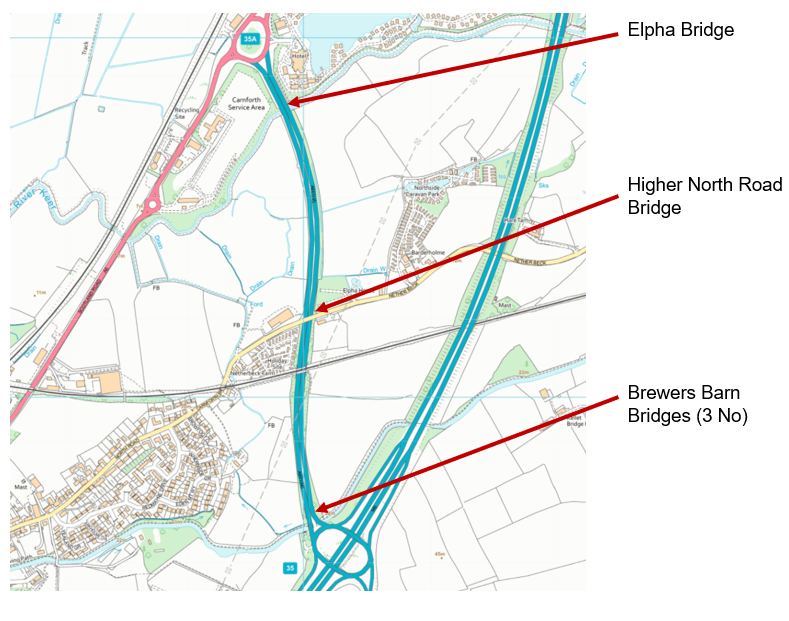 